У К Р А Ї Н АЧЕРНІВЕЦЬКА ОБЛАСНА РАДАХІІI сесія VІІІ скликанняПРОТОКОЛЬНЕ РІШЕННЯ №15/13 Про пропозицію депутата обласної радиVІІІ скликання Олександра ШКУРІДІНАщодо підготовки інформації  з  використаннябюджетних коштів суб’єктами, яким надаваласяфінансова підтримка шляхом здешевлення кредитівКеруючись статтею 49 Закону України «Про місцеве самоврядування в Україні» та статтею 23 Регламенту Чернівецької обласної ради VІІІ скликання, заслухавши пропозицію депутата обласної ради Олександра ШКУРІДІНА, обласна радаВИРІШИЛА:	Доручити управлінню агропромислового розвитку обласної державної адміністрації (обласної військової адміністрації) підготувати довідку з використання бюджетних коштів суб’єктами, яким надавалася фінансова підтримка шляхом здешевлення кредитів та надати її до Чернівецької обласної ради для ознайомлення депутатів.Голова обласної ради                                                                    Олексій БОЙКО	14 вересня 2023 р.м.Чернівці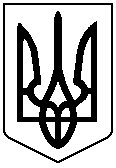 